AGENDA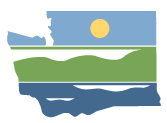 Snohomish (WRIA 7)Watershed Restoration and Enhancement Committee meetingMarch 12, 2020 | 12:30pm – 3:30pm WRIA 7 Committee WebpageLocationWebEx OnlyWebEx Link+1-206-207-1700 US Toll (Seattle)Access code: 809 863 287Committee ChairIngria JonesIngria.Jones@ecy.wa.gov(425) 649-4210Handouts (electronic)Committee brochureDraft February Meeting	Summary Consumptive use estimate – 	Decision memoTimeline and Expectations for	WRE Plan Water Right Acquisitions Statusand Next StepsWelcome, Introductions, and Standing Business12:30 p.m. | 10 minutes | Facilitator | DecisionIntroductionsReview agendaApprove February meeting summaryUpdates from Ecology and Committee membersWRIA 7 consumptive use estimate 12:40 p.m. | 20 minutes | Facilitator & Committee |DecisionObjective: Establish the committee’s support for the consumptive use estimate Proposal for decision on consumptive use estimateFormal decision to seek approval of the consumptive use estimateLocal review process and timeline1:00 p.m. | 40 minutes | Chair, Facilitator & Committee |Questions and DiscussionObjective: Provide committee with process to roll out draft WRE Plan and local review processPresentation from chair on timeline and process to roll out draft WRE Plan for reviewOverview of committee member local approval timelineBreakPolicy and regulatory actions discussion1:50 p.m. | 50 minutes | Facilitator & Committee |Questions and DiscussionObjective: Identify which policy and regulatory to consider for the WRE Plan and the process to develop theseRound-table of actions identified as priority or non-approvable by committee membersDiscuss next steps for developing policy and regulatory action recommendationsProjects2:40 p.m. | 30 minutes | Chair, Facilitator & Committee |Questions and DiscussionObjectives: Discuss guiding principles and understand work to date and upcoming committee itemsDiscuss Project Subgroup’s recommended guiding principles Update on project discussions by project typeUpdate from tech workgroup Next steps and any additional direction from committeePublic Comment3:10 p.m. | 10 minutes | FacilitatorNext Steps and Action Items3:20 p.m. | 10 minutes | Facilitator & ChairNext WRIA 7 Committee meeting: Thursday, April 9, Brightwater Facility Next Technical Workgroup meeting: TBD Next Project Subgroup meeting: TBD